С 16 по 17 мая 2018 года дано заключение на постановление Администрации муниципального образования «Сюгаильское» «Об утверждении отчета об исполнении бюджета муниципального образования «Сюгаильское» за 1 квартал 2018 года».В соответствии с положениями Бюджетного кодекса Российской Федерации дано заключение на постановление Администрации муниципального образования «Сюгаильское» «Об утверждении отчета об исполнении бюджета сельского поселения за 1 квартал 2018 года».Бюджет муниципального образования «Сюгаильское» за 1 квартал 2018 года исполнялся в соответствии с требованиями и нормами действующего бюджетного законодательства и  муниципальными правовыми актами.Согласно данных Отчета ф. 0503117 об исполнении бюджета сельского поселения  доходы исполнены в сумме 637,0 тыс. рублей или 29,6% от плановых назначений. За 1 квартал 2018 налоговые и неналоговые  доходы исполнены в сумме 205,4 тыс. руб. и превысили 25% уровень от плановых показателей по двум  доходным источникам: ЕСН – 220,7%, налогу на имущество физических лиц – 80,3%. По остальным доходным источникам процент исполнения составил от 4,2% до 21,8%. Безвозмездные поступления  при плане – 1 315,8 тыс. руб., уточненном плане – 1 325,8 тыс. руб. исполнены в сумме 431,6 тыс. руб., или 32,8%  от плановых назначений.Недоимка по налогам, сборам и иным обязательным платежам по состоянию на 01.04.2018 года уменьшилась с начала года на сумму 115,1 тыс.руб. (на 01.01.2018г. составляла – 264,6 тыс. руб.) и составила – 149,5 тыс.руб.За 1 квартал 2018г. расходы составили в сумме 578,8 тыс. рублей, или 26,9% от плановых бюджетных ассигнований. За 1 квартал  2018г. расходы ниже 25% уровня от плановых бюджетных ассигнований по всем разделам расходов, кроме  разделов: «Социальная политика» - 100%, «Национальная экономика» - 56,2%,  «Жилищно-коммунальное хозяйство» - 40,6%, «Культура и кинематография» - 25,5% от плана. Следует отметить, низкий процент исполнения по разделам: «Физическая культура и спорт» - 3,6%, «Национальная безопасность и правоохранительная деятельность» - 1,3%. Бюджет сельского поселения за 1 квартал 2018г. исполнен с профицитом в сумме 58,2  тыс. руб., что соответствует Отчету ф.0503117. Проведенное экспертно-аналитическое мероприятие по  отчету об исполнении бюджета сельского поселения за 1 квартал 2018 года предоставляет основания для независимого мнения о его  достоверности. Представленное постановление администрации сельского поселения  соответствует  Бюджетному  кодексу Российской Федерации и  бюджетному законодательству. Замечания финансово-экономического характера отсутствуют.Контрольно-счетным отделом   предложен ряд мероприятий  в целях обеспечения полноты учета налогоплательщиков и увеличения доходной базы  района.Представление по результатам экспертно-аналитического мероприятия не направлялось.Исп. инспектор КСО И.П. ВихареваКОНТРОЛЬНО-СЧЕТНЫЙ ОТДЕЛ
МУНИЦИПАЛЬНОГО ОБРАЗОВАНИЯ «МОЖГИНСКИЙ РАЙОН»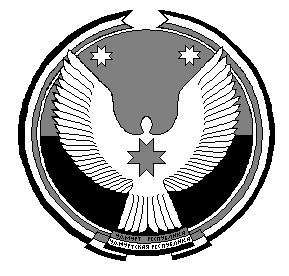 «МОЖГА  ЁРОС»МУНИЦИПАЛ  КЫЛДЫТЭЛЭН ЭСКЕРОНЪЯНО ЛЫДЪЯНЪЯ  ЁЗЭТЭЗ